Kategorie B 	 PlusEnergieBauten 	 PlusEnergieBau®-Diplom 2018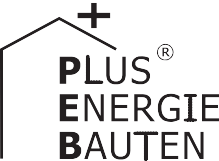 Der PlusEnergie-Gewerbebau Clevergie AG in Wyssachen/BE konsumiert 30’200 kWh/a. Die PV-Anlage auf dem Dach produziert zusammen mit der optimal integrierten Fassadenanlage rund 64’400 kWh/a. Somit entsteht ein Solarstromüberschuss von 34’200 kWh/a oder 113%. Der Solarstrom wird in Batterien und einem Warmwasserspeicher gespeichert; damit kann der Strombedarf von zwei Schlechtwettertagen überbrückt werden. Die Wasserspeicher liefern die Wärme für die Bodenheizung. Zwei Ladestationen speisen fünf Elektroautos und die Elektro- stapler mit dem hauseigenen CO2-freien Solarstromüberschuss. Die dunkle PV-Fassade harmo- niert ausgezeichnet mit der darunterliegenden Holzfassade.213%-PEB-Clevergie AG, 4954 Wyssachen/BEIm März 2017 bezog die Clevergie AG den PlusEnergie-Gewerbebau in Wyssachen. Die massive Betonkonstruktion des Gewer- bebaus sorgt zusammen mit der Wärme- pumpe für einen niedrigen Energiebedarf von 30’200 kWh/a.Die 330 m2 grosse, optimal fassadeninte- grierte PV-Anlage im oberen Stockwerk har- moniert ausgezeichnet mit der Lärchenholz- Fassade im ersten Stock. Das FlachdachkWh/a liegt die Eigenenergieversorgung so- mit bei 213%. Der produzierte Solarstrom wird in Batterien und einem Warmwasser- tank gespeichert. Die Batterien können den elektrischen Bedarf für etwa zwei Schlecht- wettertage decken. Der Warmwasserspei- cher dient als thermische Reserve für die Bodenheizung.Zwei Ladestationen speisen fünf Elektro- autos und die Elektrostapler mit hauseige-Technische DatenWärmedämmungWand:	24 cm	U-Wert:	0.16 W/m2KDach:	19 cm	U-Wert:	0.14 W/m2KBoden:	35 cm	U-Wert:	0.21 W/m2K Fenster:	dreifach	U-Wert:	0.62 W/m2KEnergiebedarfEBF: 1019 m2	kWh/m2a	%    kWh/aWarmwasser:	1.0	4     1’050Elektrizität WP:	7.2	24    7’350Elektrizität:	21.4	72   21’760Gesamt-EB:	29.6     100  30’160Energieversorgungdient als «Museum» für alte Solarpaneele,nem CO2-freien Solarstromüberschuss. Die-Eigen-EV:	m2kWp    kWh/m2a	%    kWh/aum Erkenntnisse über die Langlebigkeit der Paneele zu gewinnen. Die PV-Dachanlage ist daher suboptimal integriert.Die 43 kW starke PV-Fassadenanlage produziert zusammen mit der 50 kW starken PV-Dachanlage mindestens 64’400 kWh/a. Bei einem Energiebedarf von ca. 30’200ser PlusEnergie-Gewerbebau verdient mit seiner eleganten PV-Fassade das PlusEner- gieBau-Diplom 2018.PV Fass.:	298.5    42.6	108 106.8   32’175PV Dach:	305.9     47.7	105 106.7  32’207Eigenenergieversorgung	213  64’382Energiebilanz (Endenergie)	%    kWh/aEigenenergieversorgung:	213  64’382Gesamtenergiebedarf:	100  28’304Solarstromüberschuss:	113 34’222Bestätigt von Onyx Energie Dienste AG am 02.07.18 Sarina Streit, sarina.streit@aekonyx.ch24  Elektrofahrzeuge  können  mit  dem  Solarstrom- überschuss je 12’000 km/a CO2-frei fahren.Beteiligte PersonenBauherr, Standort des Gebäudes und PV-Anlageclevergie agMöösli 307, 4954 WyssachenTel. 062 966 00 66, info@clevergie.chArchitekturbüroZürcher & Partner, Hans Ulrich Zürcher Eigerweg 8, 4912 AarwangenTel. 062 922 61 61, www.zupartner.comGebäudehülle und Spenglerarbeiten Habisreutinger Gebäudehülle GmbH Brückenstr. 6a, 4950 HuttwilTel. 062 962 44 40, www.dichter-dran.ch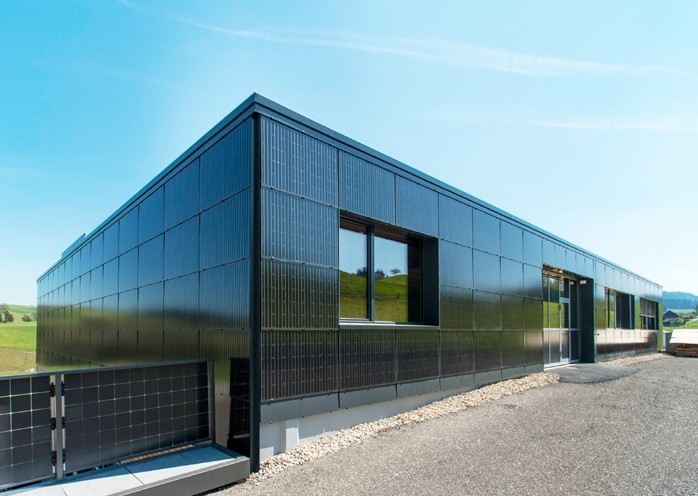 1	2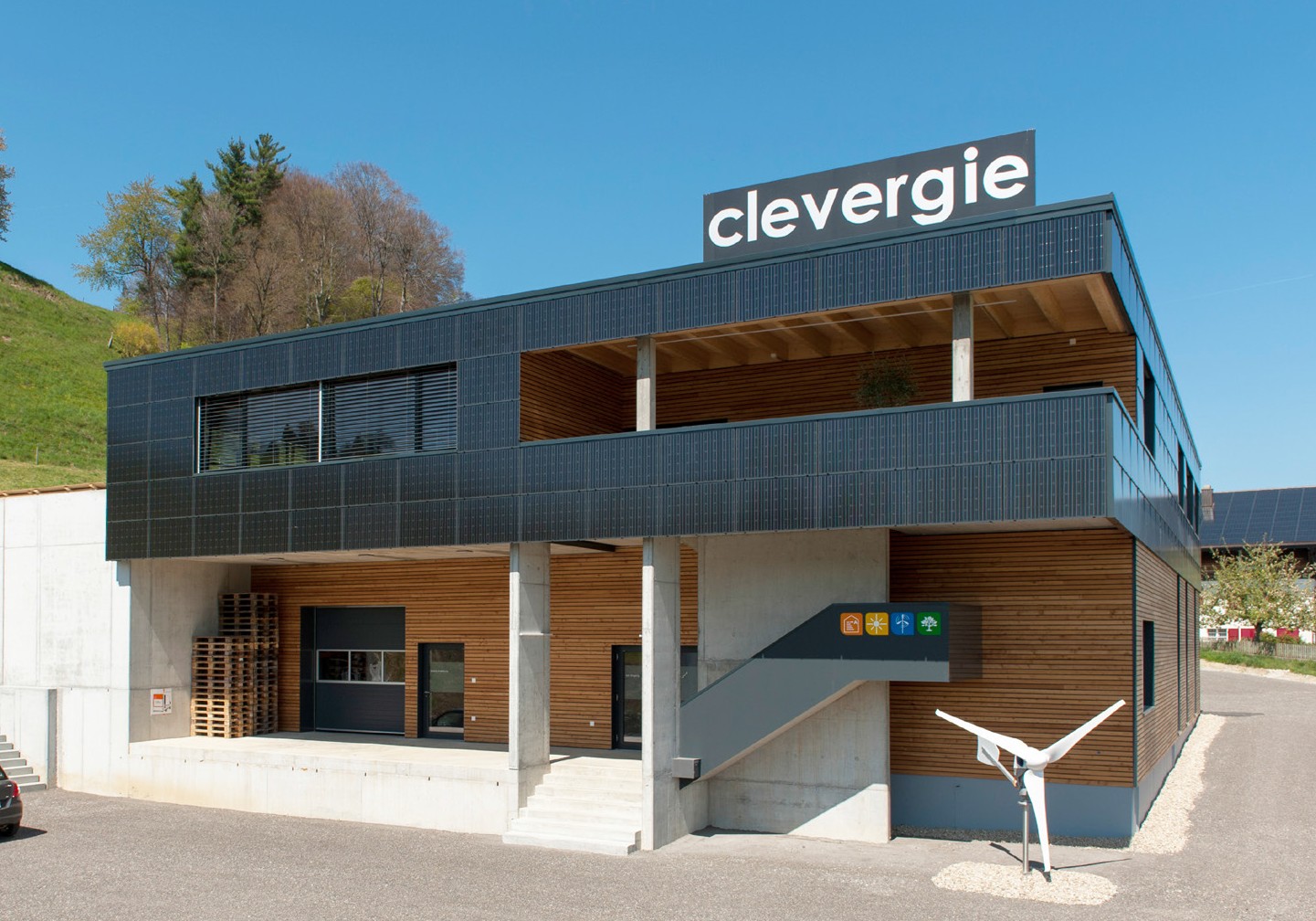 Die optimal fassadenintegrierte Anlage harmo- niert ausgezeichnet mit der Lärchenholz-Fassa- de und produziert rund 32’200 kWh/a.Der PlusEnergie-Gewerbebau hat bei einem Energiebedarf von rund 30’200 kWh/a eine Eigenenergieversorgung von 213%.52     |    Schweizer Solarpreis 2018    |    Prix Solaire Suisse 2018